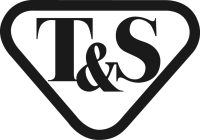 NEWS RELEASEFOR IMMEDIATE RELEASE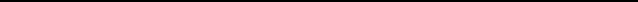 Agency contact: Amy Clarke Burns, public relations specialistVantagePoint Marketing for T&S Brass864.331.1273 or aburns@vantagep.comT&S Brass Introduces New Line of Updated Pre-Rinse UnitsTRAVELERS REST, S.C. – May 20, 2017 – T&S Brass and Bronze Works, which introduced the first pre-rinse unit to the market in 1947, has released an updated line of PRUs built on a redesigned base, bringing a clean, sturdy look to the kitchen mainstay.This line of PRUs incorporates the newly updated B-1100 workboard faucet base, making it easy to add a pre-rinse unit to that popular workhorse. The PRUs feature the workboard faucet’s updated design, offering a sleek, modern look across the kitchen with the benefit of T&S’ legendary reliability and durability. The PRUs are available with Eterna or Cerama cartridges with incorporated spring check. And the easy-to-clean design keeps kitchens looking good and running smoothly with less effort.Wall- and deck-mount models will be available, along with standard and low-profile designs. Low-profile PRUs feature a shorter riser to free up valuable overhead storage space, ideal in compact kitchens. For more information about this and other T&S products, visit www.TSBrass.com. About T&S Brass
T&S Brass and Bronze Works, Inc. has been a leader in providing innovative equipment solutions to the foodservice and plumbing industries for 70 years, since 1947 when it developed the first pre-rinse unit. Today, with facilities on the east and west coasts of the U.S., in Shanghai, China, and in Europe, T&S leads the way in environmental initiatives from eco-friendly manufacturing processes to development of award-winning water- and energy-conserving products. T&S is among the first commercial plumbing manufacturers to be registered by UL to ISO 9001 Certification, the most stringent a corporation can receive. For more information, go to www.tsbrass.com.###